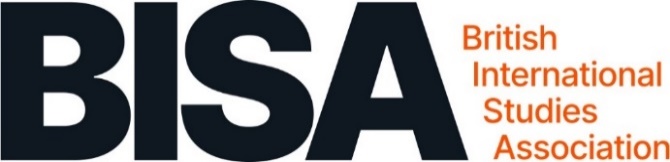 Working group expenses claim formTo be completed by WG convenorName of working group: 	___________________________Name of convenor:		 ___________________________Email address of convenor: 	____________________________Note to convenor: after collating all claims for your event, please email them to the BISA Office (in a zip folder as necessary), and in the body of the email list the claims being made, detailing maximum bursary limits where applicable.  Please also include the details of invoices due for your event, attaching with the expenses claim forms where possible. Please send to: office@bisa.ac.ukTo be completed and signed by the claimant, and then emailed to the convenor named above.Please note:Reimbursements will only be made to BISA membersPlease attach VAT receipts where applicableAll claims must be submitted within three months of the event taking place For a reminder of eligible and non-eligible costs and further reimbursement details please refer to section L and M of BISA’s working group guidanceBy signing this form, I confirm that I have not claimed any of these expenses before and will not claim them from any other source.SignatureDateMeeting detailsMeeting detailsMeeting detailsMeeting detailsMeeting detailsMeeting detailsMeeting detailsMeeting detailsMeeting title:Meeting title:Meeting title:Dates:Dates:Dates:From:From:To:To:To:Applicant details (Please complete all fields)Applicant details (Please complete all fields)Applicant details (Please complete all fields)Applicant details (Please complete all fields)Applicant details (Please complete all fields)Applicant details (Please complete all fields)Applicant details (Please complete all fields)Applicant details (Please complete all fields)TitleTitleMr □ Mrs □ Miss □ Ms □ Mx □ Dr □ Prof □Mr □ Mrs □ Miss □ Ms □ Mx □ Dr □ Prof □Mr □ Mrs □ Miss □ Ms □ Mx □ Dr □ Prof □Mr □ Mrs □ Miss □ Ms □ Mx □ Dr □ Prof □Mr □ Mrs □ Miss □ Ms □ Mx □ Dr □ Prof □Mr □ Mrs □ Miss □ Ms □ Mx □ Dr □ Prof □First nameFirst nameSurname (family name)Surname (family name)Home address (incl postcode):Home address (incl postcode):Email addressEmail addressTelephone numberTelephone numberClaim details:Claim details:Claim details:Claim details:Claim details:Claim details:Claim details:Claim details:DateDetailsDetailsDetailsDetailsDetailsAmountCurrencyTotal expensesAmount awarded (office use only)Payment details (Payment will be made by bank transfer)Payment details (Payment will be made by bank transfer)Payment details (Payment will be made by bank transfer)Payment details (Payment will be made by bank transfer)Payment details (Payment will be made by bank transfer)Payment details (Payment will be made by bank transfer)Payment details (Payment will be made by bank transfer)Payment details (Payment will be made by bank transfer)Name of account holder:Name of account holder:Name of account holder:Name of account holder:Name of account holder:Name of account holder:Name of account holder:Name of account holder:Bank name:Bank name:Bank name:Bank name:Bank name:Bank name:Bank name:Bank name:Bank address:Bank address:Bank address:Bank address:Bank address:Bank address:Bank address:Bank address:Sort code:Sort code:Sort code:Sort code:Account number:Account number:Account number:Account number:Overseas payments: BIC No:Overseas payments: BIC No:Overseas payments: BIC No:Overseas payments: BIC No:IBAN no:IBAN no:IBAN no:IBAN no:ABA/Routing no:ABA/Routing no:ABA/Routing no:ABA/Routing no:Currency of account:Currency of account:Currency of account:Currency of account:SignatureSignatureSignatureSignatureDateDateDateDate